לוח מבחנים חטיבה מחצית א תשפ"ד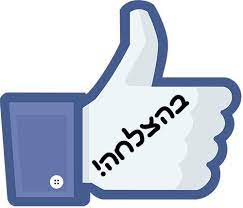 ראשוןשנישלישירביעיחמישישישישבת קודשיג   26.11יד   27.11טו  28.11ט"ז 29.11מבחן באנגלית ז'מבחן באנגלית ט'יז 30.11מבחן באנגלית חיח 1.12יט  2.12וישלחכ 3.12מבחן מתמטיקה ח'מבחן מתמטיקה ט'כא  4.12כב  5.12מבחן מתמטיקה ז2כג  6.12מבחן מתמטיקה ז1כד 7.12מרוץ הלפידערב חנוכהכה  8.12א' חנוכהכו 9.12וישבב' חנוכהכז 10.12כח 11.12כט 12.12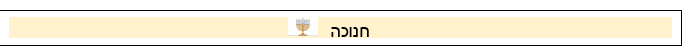 א' טבת 13.12ב 14.12ג 15.12ד 16.12מקץה  17.12הגשת עבודות תושב"עז'-ח'-ט'ו  18.12ז  19.12מבחן בשפה ז'ח  20.12ט  21.12מבחן בפיזיקה ח2י  22.12צום עשרה בטבתיא  23.12ויגשיב  24.12מבחן בתנ"ך- ז'יג  25.12מבחן בתנ"ך ח'מבחן בתנ"ך ט'יד  26.12טו  27.12מבחן במדעים- ח1טז  28.12יז  29.12יח  30.12ויחייט  31.12מבחן במדעים ז1מבחן בשפה- ח'מבחן במדעים\פיזיקה- ט'כ  1.1.24כא  2.1מבחן במתמטיקה ז2כב  3.1מבחן בשפה ט'כג  4.1מבחן בפיזיקה ז2כד  5.1כה  6.1שמותכו  7.1מבחן במתמטיקה- ח'כז  8.1כח  9.1מבחן במתמטיקה- ט'כט  10.1מבחן במתמטיקה ז1א שבט 11.1ראש חודש שבטב 12.1ג 13.1ואראד  14.1ה  15.1ו  16.1מבחן באנגלית – ח'מבחן באנגלית – ט'ז  17.1מבחן באנגלית ז'ח  18.1ט  19.1י  20.1באיא  21.1יב  22.1יג  23.1יד  24.1טו  25.1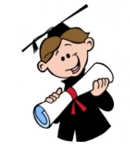 תעודותטז  26.1יז  27.1בשלחיח  28.1יט  29.1כ  30.1כא  31.1כב  1.2כג  2.2כד 3.2יתרו